Author Sharew Mekonnen                                                                                                                                                                                                                                     Department of Animal science                                                                                                                                              University of Werabe                                                                                                                                                                                      Lecturer at Werabe University                                                                                                                                                                                                                                                                                                                                    Ethiopiasharewmekonnenen21@gmail.com                                                                                                       Posta number 46 0922367318/0924139046NASS journal of agricultural science editorial[June 2021]Dear Editorial:Iam pleased to submit an original research article entitled Management Practice and Comparison of Reproductive and Productive Performance of Dairy Cattle between Beneficiary and None Beneficiary of Estrus Synchronization and Mass Insemination in North Shewa Zone, Ethiopia by   Sharew Mekonnen, Belete kuraz and Dr. Mulugeta Tesfaye for consideration for publication in NASS journal of agricultural science because of this journal site is  indexed. This   article builds on our future study to determine what type of techniques apply for future to improve management practice of dairy cows, factor that affect dairy cow and how the none beneficiary farmers adopt oestrus synchronization and mass insemination strategy.The main aim of this research article to evaluate management practice and comparison of reproductive and productive performance of dairy cows between beneficiary and none beneficiary of oestrus synchronization and mass insemination including the constraints of farmer to participat in estrus synchronization and mass insemination.  We hope that this   article is full fill your journal’s aims & scope.  Our article creates an exemplar for future studies of at what mechanisms they used to adopt estrus synchronization and mass insemination of dairy cows and how they managed their dairy cows of none beneficiaries farmers as the beneficiary of  farmer. This article will allow our readers understand the factor involved in estrus synchronization and mass insemination failure. This article has not been published and is not under consideration for publication elsewhere. The conflicts of interest were disclose based on financial cost, and others as a result based on this no any institute or person complain for publication process.  ACKNOWLEDGEMENTOur profound appreciation goes to Werabe University, College of Agricultural and Natural Resource, Animal science department and Silte zone livestock and fishery resource office. Our profound appreciation also goes to Mr. Dawit Nibret zonal livestock improvement expert. Lastly we convey thanks to do laboratory technician in NAGII, helping to do laboratory   and material support of the laboratory process. Our profound appreciation also goes to different authors that we use their articles and finally thanks to NASS journal of agricultural science teams about their appreciation to go through in publication process. Lastly if you consider as that the article is appropriate or fulfil for your journal aim and scope, please go ahead. If you have any reservation idea on this article you can contact via sharewmekonnenen21@gmail.comThank you for your consideration!Sincerely,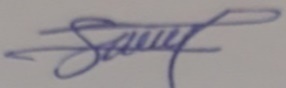 Sharew Mekonnen